Real Federación Española de Karate y D.A. 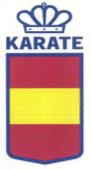 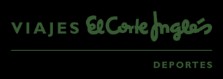 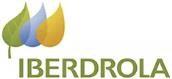 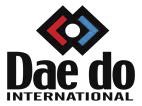 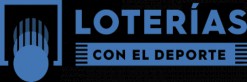 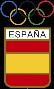 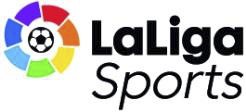 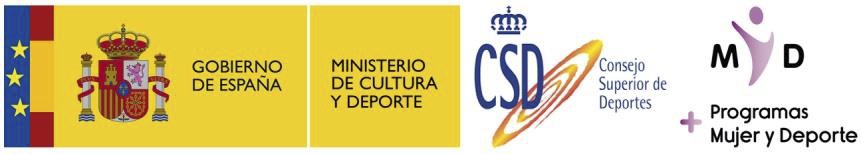 www.rfek.es CIRCULAR Nº: 6 CURSO de ESPECIALISTA en AUTODEFENSA y SEGURIDAD INFANTIL/ANTIBULLING” Características -Desde la federación seguimos con los cursos programados On-Line. En esta ocasión y 
cerrando el ciclo, anunciamos la realización del curso  de ESPECIALISTA en defensa y seguridad 
infantil; en el que profundizaremos sobre los conceptos ya vistos y ampliaremos contenidos. Como en los curso pasados, continuaremos esta formación de forma telemática, a través de la plataforma ZOOM, para facilitar el acceso a la misma, abriéndose de igual forma, un grupo de WhatsApp a los participantes, en donde se enviarán las claves de acceso a la plataforma, con suficiente tiempo de antelación. También e incidiendo en los requisitos ya mencionados, los cursos tendrán un doble propósito: 1.  La formación, mediante recursos específicos, para todos cuantos estén interesados en 
	esta materia. Se les entregará: o   Certificado de Aprovechamiento de Autodefensa Infantil Nivel II. (14-15 de 
	Noviembre) o   Certificado de Aprovechamiento de Autodefensa Infantil Nivel III. (Por concretar 
	en 2021) 2.  La capacitación, mediante una titulación especializada en este ámbito que avale su 
	capacidad y competencia; para aquellos docentes que reúnan los requisitos técnicos y 
	administrativos exigidos: o   Experto en Autodefensa Infantil -( Necesaria titulación de E. Regional / Nivel II de Karate y 2º Dan de Goshin por la RFEK). A realizar el 14-15 de Noviembre de 2020 o   Especialista en Autodefensa Infantil -( Necesaria la titulación de E. Nacional / Nivel III de Karate y 3º Dan de Goshin por la RFEK). Por concretar en 2021 Los cursos serán abiertos a todos los practicantes de karate y Goshin y a todos los C. Negros de Karate con la finalidad de formación, si bien, para el acceso a la TITULACIÓN, se deberán acreditar la posesión de los requisitos mencionados. Miembro del Comité Olímpico 
Español Real Federación Española de Karate y D.A. www.rfek.es Lugar -   Libre elección del participante. Fecha  y hora -   Sábado 27 y domingo 28 de Febrero de 2021    Sábado  Mañana  - De 10 h. a 13 h.( descanso a mitad de jornada) 
   Sábado  Tarde - De 16 h. a 19 h. ( descanso a mitad de jornada) 
   Domingo Mañana - De 10 h. a 12 h. ( descanso a mitad de jornada) (Solo para quienes accedan a titulación) Nota:    Se ruega puntualidad. Se comienza a las 10 en punto.    No se permite la grabación en video. Para justificar la participación y asistencia, se deberá acceder a la plataforma, 	con el micrófono cerrado  pero con el video abierto Profesor y ponente -   José Luis Prieto Méndez 8º Dan Karate y 6º Dan de Goshin Director del Dto. Nacional de 
	Autodefensa. Destinatarios -   A todos los practicantes de Karate y Disciplinas asociadas de la RFEK y DA. con licencia 
	anual federativa actualizada. Inscripciones -   A través de las Federaciones Autonómicas de Karate antes del Viernes 19 de Febrero de 
	2021.    Los cursillistas deberán tener en vigor la Licencia Federativa Autonomica para el año 
	2021.    El club al que pertenezcan deberá tener en vigor la licencia nacional del Club (100 
	euros). Cuotas --	Por curso -  30 Euros por curso y licencia del año en curso.-	Por titulación - 60 euros.Se abonará con posterioridad, en el momento de presentar ante la RFEK, los requisitos necesarios: Justificando asistencia al curso y de titulación en Karate. Miembro del Comité Olímpico 
Español Real Federación Española de Karate y D.A. 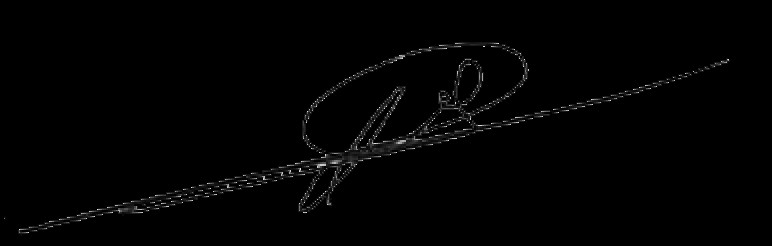 www.rfek.es Material -   Ropa cómoda.    Bolígrafo y libreta para anotaciones. Contenido del Curso -1.  Sesión matinal del Sábado ( de 10 a 13 h.)    Bases teóricas 	- Aspectos genéricos concernientes 	a 	las 	características 	del Bulling.    Recursos teórico-prácticos. 2.  Sesión de tarde del Sábado. (de 16 a19 h) o   Bases teóricas - Aspectos técnicos específicos o   Recursos técnico-prácticos o   Coloquio 3.  Sesión matinal del Domingo. (de 10 a 12h.)    Aspectos didácticos y ejemplificaciones.    Coloquio. Madrid 19 de enero     de 2021 
	EL PRESIDENTE Antonio Moreno Marqueño DESTINATARIOS: TODAS LAS REGIONALES DE LA FEDERACIÓN ESPAÑOLA DE KARATE Miembro del Comité Olímpico 
Español 